Ονοματεπώνυμο:_______________________________________Ημερομηνία γέννησης:_______________________                                       Ύψος:____________                                                                                                                                                  Βάρος: ___________                                                                                                                                                    Πόδι που χρησιμοποιώ περισσότερο: ____________                                                                                                  Ομάδα στην οποία αγωνίζομαι:   ____________________________                                                                Τηλέφωνο κηδεμόνα :  ________________                                                    Πόλη :____________________________                                              Διεύθυνση:______________________________________τ.κ._____                                                                                       E- mail:   _______________________________________________   *Υποχρεωτική βεβαίωση γιατρού ότι ο αθλητής μπορεί να παρακολουθήσει αθλητικές δραστηριότητες (επισυνάπτεται μαζί με την αίτηση)  *Υποχρεωτική προσκόμιση αρνητικού τεστ (rapid) κορωνοϊού , εκτυπωμένη ,ισχύος 48 ωρών.Θα ήθελα συμμετέχω στο ASTERAS TRIPOLIS GOALCEEPERS CAMP , το οποίο θα διεξαχθεί από τις 275/2022 έως τις 28/5/2022.      ΔΗΛΩΝΩ ΥΠΕΥΘΥΝΑ ΟΤΙ ΑΠΟΔΕΧΟΜΑΙ ΤΟΥΣ ΟΡΟΥΣ ΣΥΜΜΕΤΟΧΗΣ.                                                                                       Υπογραφή κηδεμόνα                                                                                          _______________* Η εγγραφές γίνονται δεκτές με αποστολή της αίτησης συμμετοχής στο e-mail: academy@asterastripolis.gr Πληροφορίες στο τηλ :6978772636 κ. Μανέλης Γεώργιος.ASTERAS TRIPOLIS GOALCEEPERS ATHENS CAMPΑΙΤΗΣΗ ΣΥΜΜΕΤΟΧΗΣ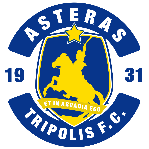 